ПереводПриложение к Постановлению Счетной палаты №41 от 28 июля 2023 года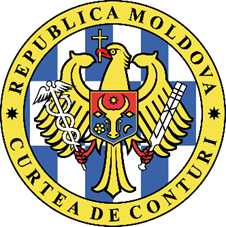 СЧЕТНАЯ ПАЛАТА РЕСПУБЛИКИ МОЛДОВА ОТЧЕТаудита консолидированных финансовых отчетов Министерства образования и исследований, составленных по состоянию на 31 декабря 2022 года.ОТРИЦАТЕЛЬНОЕ МНЕНИЕ  Провели аудит консолидированных финансовых отчетов Министерства образования и исследований (далее - МОИ, министерство) за бюджетный год, завершенный 31 декабря 2022 года, которые охватывают Бухгалтерский баланс, Отчет по доходам и расходам, Отчет о потоке денежных средств, Отчет об исполнении бюджета, Пояснительную записку об исполнении бюджета, в том числе обобщение существенных учетных политик. По нашему мнению, учитывая существенность аспектов, описанных в разделе Основание для составления отрицательного мнения, финансовые отчеты не предоставляют правильного и достоверного отражения положения в соответствии с применяемой базой по составлению финансовой отчетности.ОСНОВАНИЕ ДЛЯ СОСТАВЛЕНИЯ ОТРИЦАТЕЛЬНОГО МНЕНИЯ 2.1. Занижение стоимости счета „Здания” минимум на 17,28 млн. леев в результате: (1) некорректировки бухгалтерской стоимости 15 зданий, находящихся в управлении 5 учреждений, подведомственных МОИ (4.194,2 м2), к кадастровой стоимости 15,08 млн. леев; (2) неотражения в бухгалтерском учете стоимости 52 зданий, находящихся в управлении 6 учреждений, подведомственных МОИ (общей площадью на земле 19.777,28 м2) минимум на 0,25 млн. леев (стоимость 2 зданий, которые оценены в Регистре недвижимого имущества (РНИ); (3) некапитализации работ по капитальному ремонту (отраженных как капитальный ремонт) в сумме 1,95 млн. леев.2.2. Занижение стоимости земельных участков на 132,30 млн. леев вследствие нерегистрации в бухгалтерском учете 29 земельных участков площадью 154,89 га (117,54 млн. леев) и некорректировки бухгалтерской стоимости одного земельного участка площадью 3,54 га к его стоимости из РНИ (14,76 млн. леев). Эта разница обусловлена несоблюдением/неприменением правил по признанию стоимости имущества (п.1.4.5.1. из Приказа министра финансов №216/2015), которая определяется на основании выписки из РНИ или методом расчета нормативной цены (на основании указанных тарифов) в соответствии с Законом №1308 от 25.07.1997. Занижение стоимости счета „Прочие основные средства” минимум на 145,88 млн. леев вследствие нерегистрации как собственности МОИ фонда учебников.Занижение стоимости счета 415 „Акции и другие формы участия в капитале внутри страны” минимум на 2.316,03 млн. леев по причине некорректировки, неполного отражения в бухгалтерском учете стоимости публичного имущества, переданного в управление учрежденным публичным учреждениям (ПУ), а также вследствие неоценки его при реорганизации учреждений из сферы образования, исследований и инноваций.Занижение стоимости счета 149 „Прочие доходы и финансирования” на 1.000,2 млн. леев, обусловленное:- занижением на 2.460,67 млн. леев в результате: (1) некорректировки, неполного отражения в бухгалтерском учете стоимости публичного имущества, переданного в управление учрежденным ПУ (2.169,13 млн. леев); (2) нерегистрации в бухгалтерском учете 52 земельных участков площадью 427,47 га (93,23 млн. леев) и 7 административных зданий ПУ на самоуправлении (0,35 млн. леев); (3) некорректировки к кадастровой стоимости бухгалтерской стоимости 12 земельных участков площадью 13,73 га (27,15 млн. леев) и 22 зданий, находящихся в управлении 12 публичных учреждений на самоуправлении(23,19 млн. леев); (4) нерегистрации в бухгалтерском учете 29 земельных участков площадью 154,89 га (117,54 млн. леев) и 52 зданий, находящихся в управлении 6 учреждений, подведомственных МОИ (0,25 млн. леев); (5) некорректировки к кадастровой стоимости бухгалтерской стоимости одного земельного участка площадью 3,54 га (14,76 млн. леев и 15 зданий, администрируемых 5 учреждениями, подведомственными МОИ (15,07 млн. леев);- увеличением на 1.460,47 млн. леев в результате: (1) неотражения на субсчете 723000 „Исправление результатов предыдущих лет бюджетных органов/бюджетных учреждений” операций по передаче/приему активов и пассивов в случае реорганизации бюджетных органов/учреждений (1.460,06 млн. леев), таким образом, не соблюдая положения п.3.7.11. Приказа министра финансов №216/2015; (2) двойной капитализации капитальных грантов в ПУ Профессиональной школе из г. Штефан Водэ (0,41 млн. леев.2.6. Увеличение прочих расходов бюджетных органов/учреждений на 231,86 млн. леев в результате несоблюдения положений действующей нормативной базы по регистрации экономических операций в результате реорганизации.2.7. Занижение финансового результата бюджетного органа/учреждения (подкласса 72) на 2.610,33 млн. леев в результате недостатков, указанных в Основании для составления мнения и в другой информации из настоящего Отчета.Провели аудиторскую миссию в соответствии с Международными стандартами Высших органов аудита, применяемыми Счетной палатой. Наша ответственность, согласно соответствующим стандартам, изложена в разделе Ответственность аудитора в аудите консолидированных финансовых отчетов из настоящего Отчета. Аудиторы независимы перед аудируемым субъектом и осуществляли этические обязательства согласно требованиям Кодекса этики Счетной палаты. Считаем, что полученные аудиторские доказательства являются достаточными и адекватными для предоставления основания для составления нашего заключения.ВЫДЕЛЯЮЩИЙ ПАРАГРАФ В контексте искажений, отмеченных в разделе Основание для составления отрицательного мнения, хотим обратить внимание на следующие аспекты.3.1. Аудит выявил некоторые несоответствия, связанные с признанием права Агентства публичной собственности в качестве администратора земельных участков, находящихся в управлении Министерства образования и исследований и созданных учреждений (из ведения и на самоуправлении). Перечень земельных участков публичной собственности государства, находящихся в управлении Агентства публичной собственности, утвержденный Постановлением Правительства №161/2019, не актуализирован, как предусмотрено ст.7 (3) f) Закона №121/2007, а именно: 14 земельных участков публичной собственности РМ общей площадью 23,56 га, находящихся в управлении Министерства образования и исследований, и 10 подведомственных учреждений/на самоуправлении отсутствуют в Постановлении Правительства №161/2019; собственником 16 земельных участков общей площадью 13,97 га, отраженных 9 подведомственными учреждениями/на самоуправлении (согласно Регистру недвижимого имущества) является местный публичный орган (МПО), в то же время они находятся в „Перечне земельных участков публичной собственности государства, публичной сферы, находящихся в управлении Агентства публичной собственности”, согласно Постановлению Правительства №161/2019; собственником 43 земельных участков общей площадью 42,61 га, отраженных 24 подведомственными учреждениями/ на самоуправлении и не включенным в Постановление Правительства №161/2019 (согласно Регистру недвижимого имущества) являются МПО, хотя они прилегают к зданиям публичной собственности государства, находящимся в управлении Министерства образования и исследований.  3.2. Методологические нормы организации бухгалтерского учета и финансовой отчетности бюджетных учреждений, утвержденные Приказом министра финансов №216 от 28.12.2015, являются противоречивыми в отношении порядка ведения учета имущества, переданного в хозяйственное управление. Также, они не делают различия между имуществом публичной собственности из публичной сферы и из частной сферы, которое было передано учредителем субъекту с правом собственности, в управление, пользование или безвозмездное пользование, реальными собственниками которых являются учредитель или другие сторонние лица. В результате, до настоящего времени отсутствует регламентирование относительно исполнения положений ст.11 (2) Закона №121 от 04.05.2007, которыми предусматривается раздельный бухгалтерский учет имущества публичной собственности из публичной сферы, находящегося в управлении субъектов (публичных учреждений и предприятий) на самоуправлении, а также порядок регистрации в бухгалтерском учете у учредителя соответствующих операций.Несмотря на то, что План бухгалтерских счетов включает счет 4153 „Инвестиции в связанные и несвязанные стороны” для передачи в управление имущества, он не позволяет вести аналитический учет/раздельный в информационной бухгалтерской системе для каждой единицы имущества, переданного в управление, и по учрежденным субъектам, что впоследствии практически сделает невозможным выявить в натуре имущество публичной собственности из публичной сферы, находящееся в управлении субъектов на самоуправлении, в том числе в случае его возврата.Вместе с тем, Министерство образования и исследований при регистрации и отражении в отчетности финансовых операций, связанных с произведенными инвестициями на имущество, переданное в хозяйственное управление связанным и несвязанным сторонам, заполняет Регистр ф.№10, однако он не обеспечивает, согласно нормативным положениям, ведение аналитического учета на счете 4153 „Инвестиции в связанные и несвязанные стороны” отчитывающимися субъектами, при необходимости, по видам и классам инвестиций, по эмитентам или по предприятиям, в которые были инвестированы средства, по срокам погашения.Также, МОИ не располагает исчерпывающей и полной информацией о зданиях и земельных участках, находящихся в публичной собственности государства из публичной сферы, переданных в управление подведомственным учреждениям, которые согласно ст.5 (2) a) Закона №29 от 05.04.2018 должны быть отражены в бухгалтерском учете МОИ.Так, аудит отмечает, что ПУ на самоуправлении отразили в отчетности за 2022 год недвижимое имущество общей стоимостью 7.177,82 млн. леев (земельные участки - 1.721,73 млн. леев и здания – 5.456,09 млн. леев) или на 1.503,40 млн. леев больше стоимости, отраженной МОИ.3.3. Действующая нормативная база не регламентирует юридические, организационные и экономические условия функционирования публичных учреждений на самоуправлении, осуществляющих деятельность на основании публичного имущества государства, переданного в управление или в собственность, используют денежные средства, выделенные из государственного бюджета в различных формах (текущие гранты, капитальные гранты и др.). Необходимо отметить, что удельный вес финансирования, полученного из бюджета, в общих доходах, зарегистрированных в учреждениях среднего профессионально-технического образования, варьирует от 78% до 99%, а в учреждениях послесреднего профессионально-технического образования – от 55% до 97%, что свидетельствует о том, что большинство ПУ на самоуправлении не имеют возможность функционировать в условиях финансовой автономии.Факт, что срок представления финансовой отчетности для этих ПУ, установленный существующей нормативной базой, является впоследствии сроком представления годовых отчетов об исполнении государственного бюджета, влияет на достоверность данных, отраженных в отчетности центральными публичными органами (ЦПО) Министерству финансов. Неодинаковое отражение стоимости публичного имущества из публичной сферы в финансовых отчетах министерств и в финансовой отчетности публичных учреждений на самоуправлении влияет на фундаментальные и усиливающие качественные характеристики финансовой информации.Так, стоимость имущества, переданного в хозяйственное управление и с правом собственности некоторым образовательным учреждениям, была зарегистрирована в Министерстве юстиции в качестве доли государства в уставном капитале, а также в бухгалтерском учете на различных счетах. В результате, финансовая отчетность публичных образовательных учреждений на самоуправлении, представленная Национальному бюро статистики, не предоставляет достоверное положение и не обеспечивает сопоставимость данных. В результате обобщения информации из финансовой отчетности, касающейся отражения стоимости имущества, переданного в хозяйственное управление и с правом собственности, аудит установил, что по 7 университетам учет имущества отражен на счете 311 „Уставный капитал”, по 3 другим учреждениям высшего образования - часть имущества отражена на счете 314 „Незарегистрированный капитал”, по 3 университетам - имущество отражено на счете 316 „Имущество, полученное от государства с правом собственности”, в Государственном университете им. Алеку Руссо из Бэлць – зарегистрирована со знаком минус сумма 16,70 млн. леев на счете 313 „Неоплаченный капитал”, а в Техническом университете Молдовы – переоценка земельных участков отражена в финансовой отчетности за 2022 год на счете 423 „Полученные долгосрочные авансы”, в Колледже им. Алексея Матеевича из Кишинэу – отражено на счете 536 „Долги перед собственниками”, в Экологическом колледже из Кишинэу – не зарегистрирован долг перед учредителем по полученному имуществу.IV. КЛЮЧЕВЫЕ АСПЕКТЫ АУДИТА  Ключевыми аспектами аудита являются аспекты, которые на основания наших профессиональных рассуждений имели наиболее важное значение для аудита финансовых отчетов Министерства образования и исследований за бюджетный год, завершенный 31 декабря 2022 года. Эти аспекты были подняты в контексте аудита финансовых отчетов в целом, не составляя отдельного мнения по этим аспектам. За исключением аспектов, описанных в разделе Основание для составления отрицательного мнения, установили, что отсутствуют другие ключевые аспекты аудита, которые должны быть сообщены в Отчете аудита.V. ДРУГАЯ ИНФОРМАЦИЯ  5.1. МОИ не обеспечило, чтобы подведомственные бюджетные учреждения правильно применяли положения законодательной базы при установлении рыночного коэффициента при определении размера аренды. Так, в 3 учреждениях рыночный коэффициент (K4) в 10 договорах найма был установлен в меньшем размере (от 0,6 до 0,85), чем предусмотрено законодательной базой, что привело к снижению доходов примерно на 168,16 тыс. леев.5.2. Завышение расходов по текущему ремонту и, соответственно, занижение стоимости основных средств на 2,32 млн. леев (зданий - 1,95 млн. леев, специальных сооружений - 0,36 млн. леев , транспортных средств - 4,2 тыс. леев) вследствие некапиталиизации работ по капитальному ремонту, которые были отнесены к текущему ремонту.5.3. Завышение обязательств (счет 419) на 1,53 млн. леев в результате непередачи Министерству культуры обязательства по капитальному гранту, предоставленному Академии музыки, театра и изящных искусств.5.4. МОИ не соблюдало требования по составлению Пояснительной записки об исполнении бюджета согласно положениям Приказа министра финансов №164 от 30.12.2016, изложенная информация была неполной. Так, МОИ не отразило и не представило информацию в соответствии с приложениями №3, №4 и №5 к Приказу министра финансов №164 от 14.12.2016, а также подробно не изложило информацию об обязательствах и долгах с истекшим сроком оплаты, причины допущения их и принятые меры по их ликвидации.VI.	НАДЛЕЖАЩЕЕ УПРАВЛЕНИЕ 6.1. Согласно Декларациям об управленческой ответственности от 2022 года, Министерство образования и исследований располагает системой внутреннего управленческого контроля (ВУК), организация и функционирование которой частично позволяет предоставлять разумное подтверждение того, что публичные фонды, выделенные с целью достижения стратегических и операционных задач, были использованы в условиях прозрачности, экономичности, эффективности, результативности, законности, этики и неприкосновенности. Оценка системы ВУК в рамках министерства показывает, что система внедрена частично. По некоторым компонентам системы ВУК были установлены слабые пункты, которые необходимо пересмотреть и проанализировать, а впоследствии выявить действия по развитию системы ВУК, которая путем внедренных контрольных действий будет управлять рисками и предоставит разумную гарантию о достижении целей и результатов, запланированных министерством.Контрольная деятельность финансово-бухгалтерского процесса, созданная в рамках министерства, направлена на управление рисками по ведению бухгалтерского учета на уровне центрального аппарата.Несмотря на то, что министерство несет ответственность за качество консолидированных финансовых отчетов, оно не разработало и не утвердило типовую учетную политику для бюджетных органов/учреждений из патронируемой области, которая должна содержать, при необходимости, дополнительные положения, связанные со спецификой их деятельности, с целью обеспечения сопоставимости данных, отраженных в финансовых отчетах. Также, финансовая информация, отраженная подведомственными бюджетными учреждениями, не проверяется, не проводятся процедуры по критическому аналитическому пересмотру отраженной ими стоимости, не соответствует качественным характеристикам и др.Министерство не имеет выявленных рисков мошенничества и коррупции и не предусматривает контрольные действия по предотвращению и обнаружению мошенничества и коррупции. В результате, не создана и не развита внутренняя институциональная среда, которая повысит уровень осведомленности о рисках и последствиях мошенничества и коррупции.6.2. В течение 2022 года должность внутреннего аудитора была заполнена, однако с июня 2023 года она стала вакантной. Вместе с тем, министерство предусмотрело в штатном расписании лишь одну должность внутреннего аудитора, что противоречит ст.19 (11) Закона о государственном внутреннем финансовом контроле №229/2010, которая предусматривает, что в структуре министерств необходимо создать подразделение внутреннего аудита в составе минимум трех единиц персонала, что не предоставляет возможность проводить аудит всех субъектов (151) и деятельность, осуществляемую ими в течение одного года.Несмотря на действия, осуществляемые внутренним аудитором в течение 2022 года (2 аудиторские миссии), ограниченное число внутренних аудиторов, предусмотренное в штатном расписании, повлияет на качество консультации и объективный анализ внутреннего аудитора относительно эффективности системы внутреннего управленческого контроля, созданной в рамках министерства.6.3. Аудит не отмечает существенный прогресс по внедрению рекомендаций, направленных Постановлением Счетной палаты №41 от 29.07.2022, из-за отсутствия системы по мониторингу деятельности за внедрением рекомендаций, в том числе вследствие отсутствия четко определенных процедур и процессов для каждого подразделения, а также по причине неосуществления мониторинга деятельности подведомственных субъектов (73 бюджетных учреждения и 78 учреждений на самоуправлении). Из 23 направленных рекомендаций, 5 рекомендаций были выполнены, 6 рекомендаций – частично исполнены, а 12 – не внедрены. Данная ситуация обусловила наличие ряда аспектов, которые повлияли на аудиторское мнение и на которые ориентировано в дальнейшем наше внимание.6.4. Процесс реорганизации/ слияния высших учебных заведений не был реализован в соответствии с положениями Постановления Правительства №485/2022 (п. 13), согласно которому должны были быть объединены 4 высших учебных заведения, но фактически были объединены лишь 3 учреждения, хотя проведенные МОИ анализы показывают, что должны были быть присоединены 5 высших учебных заведений.Также, согласно проведенным анализам, одной из задач, стоящих в основе данной реформы, было количество бюджетных мест „частей”/распределенных по университетам, которые не учитывались при реорганизации высших учебных заведений, в результате чего одни и те же специальности распределены по многим высшим учебным заведениям, а именно:Вместе с тем, передача имущества в хозяйственное управление в результате реорганизации учреждений в сфере образования, научных исследований и инноваций производилась с отклонениями от действующей нормативной базы, чем была искажена его стоимость. Так, МОИ и ЦПО не обеспечили переоценку публичного имущества согласно положениям п.1.4.5.2. из Приказа министра финансов №216/2015.В результате проверок, проведенных аудитом относительно правильности определения инвестиций в связанные и несвязанные стороны в процессе реорганизации учреждений из сферы образования, научных исследований и инноваций, установлено, что имущество государства, переданное в хозяйственное управление и находящееся в управлении публичных учреждений на самоуправлении, не предоставляет его реальную и достоверную стоимость. Например, согласно актам передачи, представленным Академией государственного управления, стоимость публичного имущества, полученного в хозяйственное управление и с правом собственности, составила 43,30 млн. леев. Вместе с тем, стоимость чистых активов на момент передачи составляла 37,34 млн. леев или на 5,96 млн. леев меньше, чем стоимость инвестиций, зарегистрированная в МОИ. Аналогичная ситуация отмечается и при присоединении Института непрерывного образования Государственным педагогическим университетом им. Иона Крянгэ, у которого стоимость уставного капитала, зарегистрированного в финансовой отчетности и в отчетах МОИ на дату передачи, составляла 4,15 млн. леев, а стоимость чистых активов (согласно данным из баланса) - 0,41 млн. леев или на 3,74 млн. леев меньше, чем стоимость инвестиций, зарегистрированная в МОИ. Вместе с тем, отметим, что ГПУИК отразил в бухгалтерском учете лишь стоимость основных средств и наличных средств в сумме 0,40 млн. леев.Другая ситуация установлена в случае присоединения Государственного аграрного университета Молдовы (ГАУМ), где стоимость переданного имущества (555,6 млн. леев ) выше, чем стоимость зарегистрированных инвестиций (438,71 млн. леев) на 116,89 млн. леевИсходя из отмеченного, отмечается, что методологические нормы о порядке отражения в бухгалтерском учете инвестиций в связанные и несвязанные стороны не предусматривают своевременную актуализацию их стоимости в результате управления публичным имуществом, переданным в управление ПУ на самоуправлении (начисление износа, капитальные ремонты, переоценка и др.).Также, в результате реорганизации и присоединения ГАУМ Техническим университетом Молдовы, ни Министерство сельского хозяйства и пищевой промышленности (МСХПП) и ни МОИ не обеспечили, чтобы стоимость публичного имущества из публичной сферы присоединенного учреждения и переданного в хозяйственное управление другому учреждению представляла достоверную стоимость, так как в результате проверки дела с актами передачи ГАУМ в ТУМ, аудит установил, что ГАУМ передал объект недвижимости, стоимостью 6,22 млн. леев, в управление Агентству по интервенции и платежам по сельскому хозяйству, однако размер долгов, связанных с имуществом, полученным в хозяйственное управление, не был снижен. Так, размер инвестиций в связанные и несвязанные стороны в МОИ и долгов по имуществу, принятому в хозяйственное управление в ТУМ, увеличен на сумму 6,22 млн. леев. Необходимо отметить, что этот объект недвижимости зарегистрирован в бухгалтерском учете Министерства экономического развития и цифровизации на счете 415 „Акции и другие формы участия в капитале внутри страны”, будучи в хозяйственном управлении в Публичном учреждении Организации по развитию предпринимательства.Министерство сельского хозяйства, регионального развития и окружающей среды (МСХРРОС), не соблюдая положения п.3.4.211 Приказа министра финансов №216/2015, не приняло решение по снижению размера инвестиции. В результате, ГАУМ не имел основания для снижения размера инвестиций, отнеся их на расходы, что свидетельствует о том, что ЦПО не располагает аналитическим учетом стоимости имущества, переданного в хозяйственное управление и, соответственно, не может обеспечить, чтобы стоимость инвестиций была достоверной. При слиянии, поглощении учреждений высшего образования, ЦПО не учитывали остаток денежных средств, находящихся на текущих счетах (в том числе депозитных) и существующие долги. Так, в результате обобщения информации по присоединенным учреждениям, аудит установил, что остаток денежных средств превысил размер существующих долгов на дату слияния (31.08.2022) на 17,38 млн. леев.6.5. Согласно п.7 (5) Постановления Правительства №146 от 25.08.2021, министерство обязано осуществлять мониторинг качества государственных политик и нормативных актов в областях его специфической деятельности. Так,МОИ не обеспечивает достоверность данных, отраженных в актах приема-передачи образовательных услуг. Согласно п. 4.1.6. договора, поставщик обязан обеспечить достоверность данных, включенных в отчеты, однако, в результате проведенных аудитом анализов установлено, что в некоторых актах по оказанию услуг были указаны ошибочные данные, связанные с реальной численностью учащихся, которые используются при распределении бюджетных ассигнований в зависимости от установленных средних затрат.МОИ не откорректировало нормативную базу, на основании которой устанавливается размер тарифов на предоставляемые платные услуги и плата за обучение в профессионально-техническом образовании. Учреждения профессионально-технического образования перешли, начиная с 2019 года, на деятельность в режиме финансово-экономического самоуправления. Нормативная база, регламентирующая расчет платы за обучение, не была откорректирована, были в действии положения Постановлений Правительства №872 от 21.12.2015 и №1311 от 12.12.2005, которые регламентируют доходы образовательных учреждений, поступающие от поступления и платного обучения по специальностям/профессиям для учащихся в учреждениях профессионально-технического образования, подведомственных министерству.Согласно ст.145 (3) Кодекса об образовании, стандартные затраты на одного учащегося/студента являются основой для исчисления платы за обучение. Так, несмотря на то, что министерство имеет рассчитанные и утвержденные средние затраты на учащегося/ студента, оплата за платные услуги не соответствует затратам на учащегося, финансируемого из бюджета. Оплата за платные услуги, установленная на учащегося в послесреднем техническом образовании, в среднем составляет от 3,6 тыс. леев до 8,5 тыс. леев. Вместе с тем, согласно данным из Формы-2ag, расходы на обучение одного учащегося на основании договора варьируют от 2,2 тыс. леев до 21,2 тыс. леев, в то время как затраты на одного учащегося, финансируемого из бюджета, составляют 27,29 тыс. леев.Подчеркивается, что Постановление Правительства №465 от 16.07.2022 предусматривает, что ассигнования из государственного бюджета используются лишь для подготовки специализированных кадров с бюджетным финансированием (государственный заказ), было запрещено перераспределять их для подготовки кадров, которые обучаются на контрактной основе. Установлена непоследовательность нормативной базы в этой области, а именно, одновременно с переходом учреждений послесреднего и специального профессионально-технического образования на режим финансового самоуправления в 2019 году, министерство не откорректировало нормативную базу по определению затрат на обучение учащегося по государственному заказу и затрат на обучение учащегося на контрактной основе.• МОИ предоставило бюджетные ассигнования в сумме 80,01 млн. леев учреждениям профессионально-технического образования вне формулы по финансированию, согласно уточнениям в Законе о государственном бюджете на 2022 год. Также, МОИ не приняло меры по снижению бюджетных ассигнований для 23 учреждений профессионально-технического образования, по которым контингент учащихся снизился на 1023 учащихся по состоянию на 01.10.2022 по сравнению с периодом, взятым в расчет при определении объема бюджетных ассигнований (01.10.2021).МОИ не исполняет свои права учредителя, указанные в п.4.4.1. из договоров по предоставлению услуг, заключенных с учреждениями профессионально-технического и высшего образования, которые предусматривают проверку объема, качества и стоимости услуг, а также управление финансовыми средствами в соответствии с договорными условиями. Так, анализируя информацию об остатках денежных средств согласно финансовой отчетности, аудит установил, что учреждения образования зарегистрировали денежные средства на счетах в сумме 383,15 млн. леев, из которых 229,17 млн. леев - на счетах, открытых в казначействе. Необходимо отметить, что в результате проведенных проверок установлено, что в 6 учреждениях профессионально-технического образования остаток денежных средств, отраженный в финансовой отчетности по состоянию на 31.12.2022, на 2,58 млн. леев меньше остатка, отраженного Министерством финансов на эту же дату, вследствие того, что сумма полученного финансирования в рамках проектов не была отражена в финансовой отчетности. В результате, информация, представленная в финансовой отчетности публичных учреждений на самоуправлении, не соответствует основополагающим и усиливающим качественным характеристикам. Также, аудит свидетельствует о том, что учреждения высшего образования имеют и депозитные счета, на которых размещены денежные средства в сумме 68,35 млн. леев. В результате, бюджетные средства используются для покрытия расходов на обучение, в том числе произведенное на основе оплаты.МОИ не располагает методологией по исчислению расходов, предназначенных для питания детей, обучающихся в учреждениях профессионально-технического образования в зависимости от порядка питания (путем закупки услуг, предоставленных 10 учреждениями, не имеющих собственных столовых, или посредством собственных столовых – 37 учреждений). Расходы на питание учащегося завышены по сравнению с нормой, предусмотренной Постановлением Правительства №266/2006, на расходы по содержанию столовой, не предусмотренные нормативной базой. Расходы на содержание столовых составляют 43,67% от общих фактических расходов для питания учащихся в 2022 году. В результате, расходы для питания учащегося различаются, а именно: по учреждениям, которые закупают услуги по питанию учащихся, соблюдается денежная норма 12 леев/день, а с 08.07.2022- 14,4 леев/день на одного учащегося, предусмотренная Постановлением Правительства №266 от 14.03.2006, а по учреждениям, имеющим собственные столовые, услуги на питание одного учащегося составляют 24,56 леев/день.Методология бюджетного финансирования государственных учреждений высшего образования, утвержденная Постановлением Правительства №343 от 10.06.2020, требует корректировки, должен быть установлен и механизм по отчетности бюджетных ассигнований по видам финансирования (стандартное финансирование и компенсационное). Также, в указанном Постановлении Правительства не указано четко, как осуществляется стандартное финансирование, на основании реальной месячной численности обучающихся студентов (преобразованных в эквивалентных студентов) или на основании численности студентов, используемой в формуле расчете при установлении стандартных затрат на одного студента.На основании расчетов, произведенных аудитором, установлено, что стандартное финансирование для учреждений высшего образования, подведомственных МОИ, на 2022 год в зависимости от численности эквивалентных студентов, установленной на основании реальной месячной численности обучающихся студентов, составило 362,45 млн. леев или примерно на 8,05 млн. леев меньше, чем стандартное финансирование, утвержденное Приказом МОИ №02 от 05.01.2022 (370,50 млн. леев), учитывая процесс реорганизации. Также, на 2022 год МОИ выделены финансовые средства вне формулы финансирования в сумме 55,15 млн. леев.Министерство применяло с отклонениями требования методологии по финансированию, определив размер ассигнований для стандартного финансирования публичных учреждений высшего образования на 2022 год и затраты на одного студента без разделения студентов по циклам высшего образования бакалавриата и магистратуры.Вместе с тем, при заключении договоров по закупке образовательных услуг, численность эквивалентных студентов была распределена по циклам обучения, а ассигнования были распределены по видам финансирования. Несмотря на то, что МОИ приняло меры для отражения информации по указанию численности студентов, стандартных затрат на одного студента и др., в актах приема-передачи образовательных услуг нечетко показано, сколько составляет ежемесячно стандартное финансирование и компенсационное финансирование. Образовательные услуги, предоставленные МОИ учреждениями высшего образования, связанные с компенсационным финансированием (20%), в сумме 101,90 млн. леев были отражены вместе со стандартным финансированием (75%), не учитывая положения заключенных договоров.В контексте, когда учреждения должны были принять меры по возврату расходов, понесенных для обучения исключенных от учебы учащихся, аудит произвел выборочную проверку на некоторых из них. Так, было установлено, что 6 учреждений предприняли определенные действия по возврату, получив в 2022 году финансовые средства на общую сумму 0,30 млн. леев.Вместе с тем, учреждения высшего образования не утвердили четкие внутренние процедуры, которыми обеспечили бы реализацию механизма по возврату в государственный бюджет расходов, понесенных для обучения студентов, отказавшихся от обязательного трудоустройства и отчисленных от учебы.Государство несет значительные расходы для обучения отчисленных учащихся/студентов, что ведет к осуществлению ряда неэффективных расходов из бюджета. Необходимо отметить, что согласно данным, представленным образовательными учреждениями, в 2022 году было отчислено 5160 лиц. Так, понесенные государством затраты для обучения их только в одном учебном году (без стипендий), оцененные аудитом, составляют около 100,15 млн. леев.В 2022 году МОИ не приняло меры для разработки Методологии по возврату в государственный бюджет расходов на обучение, которая должна быть утверждена в установленном Правительством порядке, для обеспечения возврата в государственный бюджет расходов, понесенных для обучения студентов, которые отказались от обязательного трудоустройства и отчисленных от учебы. Так, аудит установил сохранение недостатков, отраженных в предыдущих отчетах аудита.6.6. МОИ располагает имуществом, которое не требуется в его деятельности, а именно, капитальные инвестиции в размере 15,4 млн. леев, произведенные в строительство 14 образовательных учреждений из различных населенных пунктов Республики Молдова, реализованные в 1990 годах, необходимость в завершении которых отпала и которые должны быть переданы в управление местным публичным органам. Отметим, что в результате проверок, проведенных на местах, 12 незавершенных строений имеют высокий уровень повреждения/разрушения, а в двух случаях даже отсутствуют строения.Отсутствие законодательных положений и отмена в 2013 году ПП №875/1999 об объектах незавершенного строительства привели к препятствиям в принятии МОИ мер по передаче объектов незавершенного строительства от центрального публичного органа местным публичным органам. Более того, некоторые местные органы отказываются брать это имущество на свой баланс.6.7. МОИ не обеспечило окончательную приемку работ по капитальному ремонту, выполненных в предыдущие периоды (2008-2019), в сумме 327,1 млн. леев по: Республиканскому теоретическому лицею „Aristotel” (78,22 млн. леев); Теоретическому лицею „Evrica” из Рыбницы (12,3 млн. леев); Республиканскому центру для детей и молодежи „Artico” (91,8 млн. леев); Спортивному центру по подготовке национальных сборных и (12,63 млн. леев) и 3 Образцовым центрам (132,15 млн. леев). Необходимо отметить, что все аудируемые учреждения осуществляют дидактическую деятельность в отсутствие документации, связанной с окончательной приемкой строений и прилегающих установок, которые являются компонентом системы качества в строительстве. Причиной незавершения процедуры сдачи в эксплуатацию работ по капитальному ремонту является отсутствие протокола о завершении работ и заключений компетентных органов в данной области, что свидетельствует о значительных рисках относительно качества работ и безопасности установок, которые ставят в опасность жизнь и здоровье учащихся и педагогических кадров.6.8. Согласно положениям ст.60 e), h) l) Кодекса о науке и инновациях Республики Молдова №259 от 15.07.2004, МОИ является центральным специализированным органом государства, который обеспечивает разработку национальных политик в областях исследований и инноваций, имея следующие полномочия: рассмотрение научных отчетов в областях исследований и инноваций; координирование, осуществление мониторинга и продвижение деятельности подведомственных организаций в областях исследований и инноваций, а также осуществляет мониторинг подведомственных организаций публичного права в областях исследований и инноваций, а также деятельности их руководителей.Необходимо отметить, что МОИ и Министерство финансов не выполнили рекомендацию №3 из Отчета аудита, утвержденного Постановлением Счетной палаты №65 от 08.12.2021, и не разработали, не утвердили и не внедрили исчерпывающие процедуры о порядке санкционирования учреждений из областей исследований и инноваций (УИИ) (в частности, бюджетных), которые используют бюджетные средства для неприемлемых расходов, а также делегирования в этой связи Национальному агентству по исследованию и развитию (НАИР) ряда регламентированных исчерпывающих полномочий. Так, аудит установил, что МОИ не выполнило полномочия в области исследований и инноваций путем проверки и согласования научных отчетов, представленных подведомственными исследовательскими учреждениями, что обусловило допущение ненадлежащего отражения в отчетности расходов, связанных с исследовательскими проектами, а также использование УИИ финансовых средств для финансирования ряда неприемлемых расходов.Также, УИИ не обеспечили использование по назначению бюджетных средств для исследовательских проектов, финансируемых из государственного бюджета. Так, исследовательские учреждения в отсутствие предварительного согласования с МОИ и НАИР произвели оплату для покрытия ряда расходов на персонал, неприемлемых для финансирования из государственного бюджета, за период 2020-2022 годов на общую сумму 11,01 млн. леев (из которых в 2022 году - 1,36 млн. леев), в том числе: предоставление единовременных премий (0,27 млн. леев), оплата пособий за неиспользованный отпуск за предыдущие годы (1,70 млн. леев), выплата заработной платы за декабрь 2019 года (5,89 млн. леев), годовые премии (1,57 млн. леев), компенсации (0,37 млн. леев), прочие расходы 2020-2022 годов (1,21 млн. леев).6.9 МОИ не имеет рычагов для проверки правильности использования выделенных средств для определенных видов деятельности, а отраслевое управление не проверяет тщательно отчеты, представленные общественными ассоциациями (ОА) В 2022 году фактические расходы по предоставленным субсидиям составили 56,74 млн. леев, в том числе для „Спортивной деятельности” (48,79 млн. леев) и „Деятельности для молодежи” (7,61 млн. леев). При представлении финансовых отчетов, МОИ не проверяет в полной мере приемлемость расходов, понесенных общественными ассоциациями для спортивной деятельности, и гранты для молодежи, было отмечено множество несоответствий, а именно: 1) понесенные расходы на проживание и питание не подтверждены обоснованными документами, которые включали бы фактическое количество участвующих в мероприятии, число проживающих лиц и список питающихся участников; 2) в некоторых подтверждающих документах указанный период не соответствует периоду проведения спортивных мероприятий; 3) подтверждающие документы не содержат список лиц, которые питались, и отсутствует меню, с ценой за завтрак, обед или ужин; 4) по некоторым ОА были согласованы к оплате транспортные расходы, не подтвержденные документально в сумме 33,50 тыс. леев.кому пригодилась еда и нет меню, Также, МОИ согласовало нормы на проживание, которые превышают плафоны, установленные Постановлением Правительства №10/2012, по 5 федерациям (30 видов спортивной деятельности) в отсутствие предварительных уведомлений в сумме около 1.027,82 тыс. леев (51.649,0 евро).Необходимо отметить, расходы, отраженные некоторыми ОА в Декларации по подоходному налогу для некоммерческих организаций (Форма ONG 17), а также показанные в МОИ, меньше. Так, в 2022 году 4 ассоциациями были отражены на расходах в Форме ONG 17 – 328,62 тыс. леев, а в МОИ – 627,28 тыс. леев, или на 298,66 тыс. леев больше. Аналогичная ситуация установлена и по 2 спортивным федерациям, которые отчитались по расходам в сумме 2,78 млн. леев, или на 10,46 млн. леев меньше, чем отчитались в МОИ -13,24 млн. леев .6.10. Министерство образования и исследований не обеспечило разграничение и надлежащую регистрацию всех объектов недвижимого имущества и земельных участков, находящихся в управлении подведомственных учреждений и учреждений на самоуправлении, как предусматривает нормативная база. Так, 59 земельных участков общей площадью 56,58 га и 4 здания общей площадью 6.898,7 м2 зарегистрированы как собственность МПО; на 10 земельных участков площадью 8,6 га и 517 зданий общей площадью 175.382,7 м2 не зарегистрированы права собственности в Регистре недвижимого имущества; на 78 земельных участков общей площадью 238,99 га не зарегистрированы права пользования; 15 земельных участков площадью 2,05 га и 18 зданий/помещений площадью 2.663,0 м2 зарегистрированы как собственность Министерства культуры, 2 учреждений на самоуправлении и 1 учреждения, подведомственного МОИ, хотя должны быть указаны как государственная собственность.6.11. В рамках миссии финансового аудита, инициированного в Министерстве образования и исследований, в качестве важного субъекта, рассматриваемого сквозь призму ИНТОСАИ - P 12 „Значимость и польза Высшего органа аудита – влияние на жизнь граждан”, Счетная палата рассмотрела предполагаемые нарушения, замеченные при использовании публичных средств в рамках ПУ Национального колледжа хореографии (ПУ НКХ). Аудит отмечает, что в течение 2021-2022 годов руководящими лицами учреждения были допущены некоторые несоответствия, что свидетельствует о недостаточном контроле как со стороны руководителя ПУ, так и со стороны учредителя, которые выражаются в следующем: 1) руководство учреждения и МОИ не приняли меры по пересмотру штатного расписания и заполнении функций, которые являются вакантными в течение многих лет, не организуя конкурсы для приема персонала, из года в год они совмещались работниками учреждения; 2) руководство учреждения не издавало приказ и не предоставляло ежемесячно персоналу надбавку за эффективность, хотя в течение года процесс оценки индивидуальной эффективности персонала был реализован, эта надбавка была предоставлена в конце года; 3) порядок установления руководителем процентного размера надбавки за эффективность является субъективным, в отсутствие исчерпывающего регламентирования относительно критериев/ конкретного масштаба предоставления этой надбавки, которая для того же полученного квалификатора „очень хорошо” у некоторых работников она составила 10% (в меньшем размере, чем предписания внутреннего положения -11%), а у других работников - 80%; 4) оценка эффективности имеет субъективный, формальный характер и в некоторых случаях нерегламентированный. Каточки по оценке не доводятся до сведения работника, не были подписаны оцениваемым работником, отсутствует дата оценки, что противоречит положениям нормативной базы. Так, в 2022 году руководство ПУ НКХ присудило одному работнику квалификатор „неудовлетворительно” за I-II кварталы года в отсутствие дисциплинарных санкций и подтверждающих доказательств о нереализации показателей эффективности; 5) надбавка за эффективность 7 работникам была предоставена в отсутствие оценки индивидуальной эффективности и без разработки карточек по оценке эффективности в течение 2022 года, что обусловило нерегламентированное  предоставление надбавки за эффективность в сумме 18,86 тыс. леев. Вместе с тем установлено, что 4 работника, хотя и получили конечную оценку 3,33-3,5 и квалификатор „хорошо”, не получили надбавку за эффективность, что составило оценочно от 1,06 тыс. леев до 10,61 тыс. леев (1% -10%, рассчитанные к годовому должностному окладу); 6) не соблюдая положения ст.17 Закона №270/2018 и п.23 Постановления Правительства №1234 от 12.12.2018, работникам была предоставлена надбавка специфического характера без ее планирования, в отсутствие внутреннего административного акта учреждения и без установления механизма по предоставлению, а также в отсутствие приказа о предоставлении надбавки, были понесены нерегламентированные расходы в сумме 6,39 тыс. леев; 7) предоставление надбавки за совмещение функций производилось в отсутствие решений руководителя (2 работникам), были понесены расходы в сумме 107,07 тыс. леев; 8) в ПУ НКХ не было обеспечено планирование и предоставление за 2022 год годовой премии работникам учреждения. Также, не соблюдая принцип равенства и справедливости, руководство субъекта не обеспечило предоставление единовременных премий к праздникам согласно единым критериям, не был установлен механизм по единому предоставлению для всех работников (% от должностного оклада или установленный фиксированный размер), который для дидактических кадров варьирует от 200 леев до 4000 леев, а для непедагогического и вспомогательного персонала – от 400 леев до 7500 леев; 9) в нарушение положений п.241 Постановления Правительства №1234/2018, директору учреждения была предоставлена единовременная премия в отсутствие приказа/решения вышестоящего органа (МОИ), таким образом, были понесены нерегламентированные расходы в сумме 6,45 тыс. леев; 10) не соблюдая положения Постановления Правительства №426 от 26.04.2004 о порядке исчисления средней заработной платы, в учреждении в основу расчета средней заработной платы были включены 9 календарных месяцев вместо 3 месяцев, что привело к начислению и предоставлению пособий к отпускам 30 работникам на 16,30 тыс. леев больше, таким образом, были допущены нерегламентированные расходы в сумме. Отмечается и обратная ситуация – невыплата 40 работникам в сумме 45,9 тыс. леев.6.12. Для этой аудиторской миссии была установлена специфическая цель – проверить ситуацию относительно предоставленной помощи и/или оказанных услуг беженцам министерством и подведомственными учреждениями в области образования и исследований в период февраля-декабря 2022 года.Учреждения, подведомственные Министерству образования и исследований, в период февраля-декабря 2022 года предоставили помощь примерно для 817 лиц, беженцев из Украины, в форме услуг по проживанию, продовольственных продуктов, гигиенических средств и др., расходы составили 10,87 млн. леев, из которых были возмещены: 4,52 млн. леев – Министерством труда и социальной защиты; 2,39 млн. леев – другими государственными учреждениями; 0,11 млн. леев – за счет помощи, полученной от экономических агентов и других организаций и 3,85 млн. леев – за счет учреждений, предоставивших эти услуги.VII.	ОТВЕТСТВЕННОСТЬ РУКОВОДСТВА ЗА ФИНАНСОВЫЕ ОТЧЕТЫ Министр образования и исследований, в качестве руководителя центрального отраслевого органа публичного управления, несет ответственность за правильное и достоверное составление и представление консолидированных финансовых отчетов в соответствии с применяемой базой по составлению финансовой отчетности, а также за организацию внутреннего управленческого контроля для обеспечения осуществления организации и эффективной экономической деятельности субъекта, в том числе строгого соблюдения сохранности активов, предотвращения и обнаружения случаев мошенничества и/или ошибок, точности и полноты бухгалтерских регистраций, а также своевременную подготовку достоверной информации.VIII. ОТВЕТСТВЕННОСТЬ АУДИТОРА В АУДИТЕ ФИНАНСОВЫХ ОТЧЕТОВ  Наша ответственность заключается в планировании и проведении миссии публичного аудита, с получением достаточных и адекватных доказательств для подтверждения основания для аудиторского заключения. Нашими целями являются: получение разумного подтверждения того, что на финансовые отчеты не повлияли существенные искажения, связанные с мошенничеством или ошибками, а также составление заключения.Разумным подтверждением является высокий уровень подтверждения, но он не является гарантией того, что аудит, проведенный в соответствии с ISSAI, везде обнаружит существенное искажение тогда, когда оно существует. Искажения могут быть следствием мошенничества или ошибок. Вместе с тем, искажения могут считаться существенными, если индивидуально или в целом могут повлиять на экономические решения пользователей этих консолидированных финансовых отчетов. Дополнительное описание ответственности аудитора в аудите финансовых отчетов размещено на сайте Счетной палаты по адресу: https://www.ccrm.md/ro/responsabilitati-in-auditul-financiar-3596.html. Это описание является частью нашего Отчета аудита.Справка: Настоящий отчет аудита был составлен на основании доказательств, накопленных аудиторской группой в следующем составе: главные публичные аудиторы – Татьяна УНГУРЯНУ, Алла ЛЯШОК, Екатерина КИРТОАКЭ, Серджиу МЫЦЭ, Алена МАНОЛЕ, публичные аудиторы – Анатол ПЕТРЯНУ, Алфред СИЛИСТРАРЬ.Ответственные за составление Отчета аудита:руководитель аудиторской группы,главный публичный аудитор                                   	                                                      Ана ДЯКОНУ Ответственный за аудит: временно исполняющая обязанности начальникаГлавного управления аудита III                                                                               Надежда ИОНИЦЭMD-2001, mun. Chișinău, bd. Ștefan cel Mare și Sfânt nr.69, tel.: (+373 22) 26 60 02, fax: (+373 22) 26 61 00www.ccrm.md; e-mail: ccrm@ccrm.mdНазвание специальностей Количество студентов, зачисленных на эту же специальность в различных учреждениях Количество студентов, зачисленных на эту же специальность в различных учреждениях Количество студентов, зачисленных на эту же специальность в различных учреждениях Количество студентов, зачисленных на эту же специальность в различных учреждениях Количество студентов, зачисленных на эту же специальность в различных учреждениях Количество студентов, зачисленных на эту же специальность в различных учреждениях Название специальностей кодТУМЭАМГУМГПУИК ВсегоИнформационные технологии  _0613.161910696821Прикладная информатика _0613.517555147377Информатика  _0613.4100100Бухгалтерский учет _0411.1499214155Бизнес и управление _0413.17010017187Маркетинг и логистика _0414.1677123161Право _0421.12953120202Румынский язык и литература _0114.8432265История _0222.1392867Социальная помощь _0319.1345690